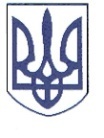 РЕШЕТИЛІВСЬКА МІСЬКА РАДАПОЛТАВСЬКОЇ ОБЛАСТІРОЗПОРЯДЖЕННЯ	13 липня 2023 року                                                                                             № 178	Відповідно до ст. 34 Закону України ,,Про місцеве самоврядування в Україні”, рішення Решетилівської міської ради сьомого скликання від 09.11.2018 № 1190-27-VIII  (11 позачергова сесія) ,,Про затвердження Комплексної програми соціального захисту населення Решетилівської міської ради на 2019-2023 роки” (зі змінами), Порядку надання грошової допомоги на поховання непрацюючих громадян, що не досягли пенсійного віку, затвердженого рішенням Решетилівської міської ради восьмого скликання від 28.02.2023                  № 1297-30-VIII (30 позачергова сесія), розглянувши заяви та подані документи Галушки Т.І., Линник В.В., Хоружої Н.В.ЗОБОВ’ЯЗУЮ:Відділу бухгалтерського обліку, звітності та адміністративно-господарського забезпечення (Момот С.Г.) виплатити грошову допомогу кожному в розмірі 2 000,00 (дві тисячі) грн.:Галушці Тамарі Іванівні, яка зареєстрована та проживає за адресою: ***Полтавського району Полтавської області на поховання сина Галушки Володимира Васильовича;Линник Вікторії Вікторівні, яка зареєстрована та проживає за адресою: *** Полтавського району Полтавської області на поховання колишнього чоловіка Линника Олега Борисовича;Хоружій Наталії Вікторівні, яка зареєстрована та проживає за адресою: *** Полтавського району Полтавської області на поховання родички Лихман Людмили Федорівни.Міський голова                                                                         О.А. ДядюноваПро виплату грошової допомогина поховання Галушки В.В., Линника О.Б., Лихман Л.Ф.